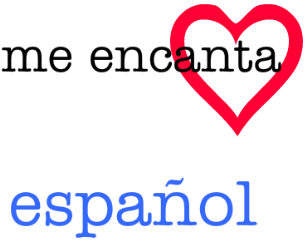 Me llamo ______________________________ ¡Un repaso de toda la gramática!After completing your practice pre-assessment, you can use this guide to help you improve on any sections that need more practice or explanation. You can check off topics as you feel confident with them!Pg 2: ser vs. estar ______ present tense ______possessive pronouns ________irregular yo  ________Pg 3: stem-changing verbs________ verbs like gustar Pg. 4: gustar verbs ________Pg. 5: direct object pronouns  ________Pg. 6: direct and indirect object pronouns ________Pg. 7: Double object pronouns (considered new material, we will do this in class) Pg. 8: practice with double OPs and notes ________Pg. 9-11: reflexive verbs and practice ________Pg. 12: preterite, regular and stem-changers (sandalias) ________Pg. 13-14: irregular preterite   (considered new material, we will do this in class)Me llamo ________________________________ Español 2 Preliminar: ¡Repaso!PRESENTESER                                			 ESTAR                                     TENER                              Ser or Estar?Mi madre ____ inteligente. Ella ____ en su oficina ahora.La camiseta no _______ limpia, necesitas lavarla.Mi maestro ____ de Perú, Perú _____ muy bonito.Ustedes _____ buenos amigos, ¿verdad?____ las cinco de la tarde, y mi hermano no ______ haciendo la tarea.	Possessive pronouns: mi/ mis			 nuestro, nuestra, nuestros, nuestrastu/ tussu /sus					su /  sus(Your, fam.) _________familia es muy simpática.(Our) _________sobrino es italiano.¿Ella es (his)_________  profesora?(Your, form.) _________maleta es de color verde.(Her) _________amigos son de Colombia.Son (our) _________ compañeras de clase.(My)______ padres están en el trabajo.								Dar      		  Ver          VENIR				Ir-AR (Comprar)                                              -ER (correr)                                           -IR (escribir)Verbs that have irregular yo forms…ones to rememberPoner = pongo, pones.   Hacer = hago,  traer = traigo,  decir =digo,    saber = sé , conocer = conozco…Stem-changing: how do they work?O--> _________________   E -->  _____________,     E--> _______________Perder		Entender			Encontrar   Querer								Pedir		DormirVerbs like  GUSTARWe most often use verbs like “gustar” with the indirect object pronouns: me, te, le, nos, les.We use verbs like gustar to express reactions to things:Me gusta tu chaqueta: I like your jacket.Gracias, y ¡a mí  me gustan tus zapatos! : Thanks, and I like your shoes!What you are REALLY saying when you use gustar is that something is enjoyable, is pleasing, or brings enjoyment to someone:Me gusta tu chaqueta: To me, your jacket is enjoyable/ your jacket pleases me.Gusta is the singular form of “gustar” jacket is singular.Me gustan tus zapatos: To me your shoes are pleasing.Gustan is the plural form of “gustar” because “zapatos” is plural.I like fruits and vegetables. _______________________I like sports.___________________________________________Note: To emphasize the person who likes something, you can use “a.”Example: A mí me gustan los libros de ficción.This can mean “I really like” or “Well, I like” (as in comparison to what someone else likes).Here are some verbs that are used just like gustar!To use these in a sentence, figure out who is being affected (to whom the action takes place: me, te, le, etc.) Then conjugate the verb based on the items that relate to the verb.Use these verbs to complete the following ideasA ti / los conciertos   A ti   te fascinan   los conciertos.A mí  / la historia     ______________________________________________________________________________Al niño / la lluvia (the rain)  ____________________________________________________________________________________A tus padres  / tus problemas   ___________________________________________________________________________________A mi hermana y a mí   / los zapatos   _____________________________________________________________________________________________________Direct Object PronounsThe direct object in a sentence receives that action of the verb. They answer “Whom?” or “What?” about the verb. Nouns used as direct objects can be replaced by pronouns:In English: Do you have the book?   Yes, I have it.  Direct object pronoun replaces book.In Spanish, the direct object noun is placed AFTER the conjugated verb: ¿Tienes el libro? Do you have the book? (libro comes after tienes)         The direct object pronoun is placed directly BEFORE the conjugated verb:	Sí, lo tengo.  Yes, I have it. (“lo” replaces “el libro” as “it” and comes before “tengo.”)(You’re really saying something like, “Yes, it I have.”)What are your direct object pronouns for items? 				DOPs  for people:            unos tamales = _________                     el aceite = ______________las manzanas = ______________    el mesero = ___________________Llamamos al mesero = ________ llamamos.   He called me = Me llamó.They called us = Nos llamaron.I called you = _____________________________Try these!Yo /comer/ el sándwich	 Yo lo como.Ella/ llevar/ la falda nueva_________________________________________No/nosotros/hacer/ la tarea __________________________________________.The students prepared it (the dinner). ____________________________________________________________The boys ordered it (the chicken). ___________________________________________________We bought them (the T-shirts) _____________________________________________________________We studied it (the information) _________________________________________________________WHEN YOU HAVE:	2 verbs in the sentence = two possibilities: When an infinitive (not conjugated) follows the conjugated verb, you can place the direct object pronoun either:BEFORE the conjugated verb:  Quiero comprar la torta = La quiero comprar. (It I want to buy)OR ATTACHED to the infinitive: Quiero comprar la torta = Quiero comprarla. (I want to buy it)		(also) ATTACHED TO THE –NDO ending for -ing.Ex: Quiero sacar las fotos.  (first verb = __________________, second verb = _____________________)Las quiero sacar OR Quiero sacarlas. SAME THING I am taking the pictures. I am taking them = Las estoy sacando OR estoy sacándolas.If you attach the DOP to the gerund (ando/iendo/yendo) then you need to add an accent on the 3rd to last syllable:	Buscandolas = -las is  the last, -do is the 2nd to last, -an is the 3rd. Accent goes here: Buscándolas = looking for them.So if you have 2 verbs in the sentence (conjugated and not) you have 2 options of how to write the DOP.Try these!Quiero tomar un refresco. _______________________________________________________ OR ________________________________________________________Puedo preparar el pescado. _______________________________________________________ OR ________________________________________________________Quiero comprar unos tomates. ____________________________________________________________OR ___________________________________________________Indirect Object Pronouns (IOPs) You use IOPs to replace or accompany the Indirect Object Nouns.Indirect objects receive an item. The item they receive is the direct object. I buy gifts for my friends. GIFTS = Direct Object.   Friends (receive the gift) Indirect Object.Yo (les) compro regalos a mis amigos.  LES is the indirect object pronoun that takes the place of “A MIS AMIGOS.”	      (IOP)                  (DO)           (IO)The IOPs that REPPLACE or ACCOMPANY the indirect object nouns are:Look familiar?  They are the same pronouns used with the verb ___________________!Like DOPS, IOPS are placed either :BEFORE THE CONJUGATED VERB or ATTACHED TO INFINITIVE/-NDO forms.El mesero dio la cuenta. = The waiter gave the bill.El mesero le dio la cuenta  A LAURA. = The waiter gave (her) the bill to Laura.El mesero va a darle la cuenta (a Laura) =The waiter is going to give her the bill.(OR el mesero le va a dar la cuenta)El mesero está dándole la cuenta. The waiter is giving her the bill. (OR el mesero le está dando la cuenta)The waiter serves the food to us = _____________________________________________________________________The waiter serves the food to us (serves us the food) = _____________________________________________The waiter is going to serve the food to us. _______________________________________ OR_______________________________________The waiter is serving the food to us. _______________________________________ OR _______________________________________DOUBLE OBJECT PRONOUNSWait. What if I am saying a sentence that needs both DOPs and IOPs? In English, we would rephrase “I served my mom the cake” to “I served it to her.”The IT replaces ________________ and the HER replaces ___________________.Same thing in Spanish. The IOP goes first. THEN the DOP.  Think of it this way: People come first. So if IOPs are usually people, this way of thinking should keep you on the right track.We bought shoes for you = We bought you shoes. = We bought you them.The DOP to replace shoes is _____________. The IOP to replace “you” is _____________.Nosotros compramos zapatos a ti/para ti. Replace the “a ti” with TE.Put the TE before the verb.  = Nosotros _____________ compramos.Put the IOP after the TE but before the verb. Nosotros te ____________  compramos.All together _________________________________.The waiter gave bread to me= El mesero dio el pan a mí.bread is replaced with __________.  To me is replaced with ______________El mesero is the subject.  Don’t change that! El mesero __________     ___________ dio.					            ( IOP, people first)    (DOP, item next)My friend bought you the gift/the gift for you.________________________________________________Replace two items: ___________________  and ________________.Two verbs, two ways:You are going to buy them for me =Tú me los vas a comprar OR Tú vas a comprármelos.(accent on 3rd to last)-ndo endings: You are buying them for me = Tú me los estás comprando OR Estás comprándomelos. (the accent is on the 3rd to last BEFORE adding the DOP [lo,las].You are sending them to me (letters). ________________________________________________ OR   ______________________________                                     _________________________________SPECIAL RULE for 3rd person!“Le los” and “Les los” or les las looks bad and sounds worse!!So to avoid that, anytime there is a DOP AND an IOP, and you are replacing both, and the IOP is a 3rd person singular or plural (le or les) you change both of these to SE.I bought a flower (to/for) her = Yo compré una flor a ella.Yo le compré una flor. Flor = la. Le becomes SE.I bought it for her = Yo se la compré.Le pedí una servilleta al mesero = I requested a napkin from the waiter.Se la pedí = I requested it from him.Re-escribe en español con DOS pronombres!Ejemplo:Mis padres prestan el coche a mí = Mis padres me lo prestan.La mesera  sirve   la pasta a nosotros. ______________________________________________________________Isabel  comparte la información con sus amigos. ______________________________________________________________Paco y yo recomendamos el restaurante nuevo a ustedes.Yo traigo el libro a mis amigos. ______________________________________________________________Las chicas van a servir el pastel a los invitados. ______________________________________________________________Mis padres quieren preparar una ensalada a nosotros. ______________________________________________________________Mis amigos van a mostrar las fotos a ti. ______________________________________________________________Escribe en español: Use double OPs!Ejemplo:  I want to give you them (the cookies) = Yo te las quiero dar. / Quiero dártelas.You prepare me them (the sandwiches) _______________________________________________________We buy her it (the chocolate) _______________________________________________________He serves them it (the fish) _______________________________________________________________Espacio para tus apuntes (notes)____________________________________________________________________________________________________________________________________________________________________________________________________________________________________________________________________________________________________________________________________________________________________________________________________________________________________________________________________________________________________________________________________________________________________________________________________________________________________________________________________________________________________________________________________________________________________________________________________________________________________________________________________________________________________________________________________________________________________________________________________________________________________________________________________________________________________________________________________________________________________________________________________________________________________________________________________________________________________________________________________________________________________________________________________________________________________________________________________________________________________________________________________________________________________________________________________________________________________________________________________________________________________________________________________________________________________________________________________________________________________________________________________________________________________________________________________________________________________________________________________________________________________________________________________________________________________________________________________________________________________________________________________________________________________________________________________________________________________________________________________________________________________________________________________________________________________________________Los Verbos ReflexivosIn Spanish, we use reflexive verbs when we want to say someone does something to, at, or for oneself. The reflexive verbs in Spanish require a reflexive pronoun that will refer to the person doing the action.We are going to break a Spanish 1 Myth:Me llamo does NOT mean My name is!It literally means, “I call myself.”¿Cómo te llamas? Then means________________________This is the verb “llamarse.” “llamar” means “to be called” and “se” is the reflexive pronoun that means either myself, , yourself, himself, herself, ourselves, or themselves.The “box” for the verb “Llamarse” looks like this:The Me, te, se, nos, and se are all ways that the reflexive pronoun “se” is changed to match the subject. The ending of the verb and the reflexive pronoun will always match!Like this: me llamo  te llamas     nos llamamos.   													Bañarse = to bathe oneself		When using the verb “lavarse” and then a body part, you usually don’t mention “mi” or “tu” because we know it’s on that person’s body since “lavarse” means to wash oneself.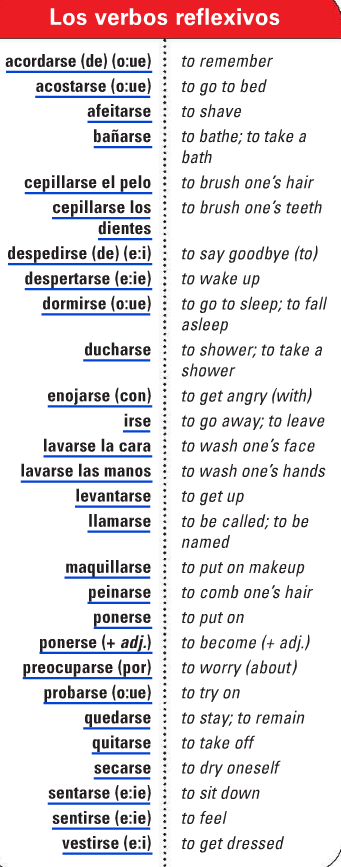 Ex: In English we say “ I wash MY hands” but in Spanish it’s more like “I wash myself the hands.”=Me lavo las manos.One verb: put the pronoun (me, te, se, nos) before the conjugated verb.2 verbs, 2 ways!Put the pronoun BEFORE the conjugated verb or ATTACHED to the infinitive.  I have to brush my teeth = Me tengo que cepillar los dientes. OR Tengo que cepillarme.Note: sometimes you can make these reflexive verbs (se) into regular verbs by removing the se, but then this changes the meaning. Me lavo la cara = I wash MY face.                           Lavo el perro  = I wash the dog.Some of these reflexive verbs stem- change! Check your list  A to see which ones have a (oue) or (eie)					Acostarse								despertarse*With reflexive verbs, there are two things that always match: What is the rule?*The ________________ and the verb _____________ always match.Put the reflexive pronoun BEFORE the conjugated verb:¿Cuándo se levantó Marcos?    = When did Marcos get up?Put the reflexive pronoun AFTER the infinitive (attached).	Voy a cepillarme los dientes = I’m going to brush my teeth.IF you have 2 verbs, you have 2 ways to say a sentence using a reflexive pronoun! Before the conjugated verb ORAttached to the infinitive-If you want to sound more like a native speaker, you can put the reflexive pronoun before the conjugated verb if there is an infinitive later in the sentence:Por ejemplo:     No te debes preocupar.  = You shouldn’t worry (yourself).                         ¿Cuándo se va a bañar? = When is she going to bathe (herself)?	Escribe la forma correcta del verbo. Be sure to have a reflexive pronoun that matches your verb ending!PRESENTE.Tú  te secas  el pelo con una toalla. (secarse). Yo ____________________ el pelo después de ducharme. (cepillarse)Nosotros _________________________ las manos.  (lavarse)Ellos ____________________________ a las 8 de la noche todos los días porque siempre tienen sueño. (acostarse)Juana y Cristina _______________________________antes de ir a la fiesta (maquillarse)Nosotros ___________________________________ los dientes todas las mañanas.Yo _______________________________ a las 6 de la mañana para ir a la escuela. Tú __________________________ cuando sacas malas notas (get angry)Yo ________________________________ la chaqueta cuando tengo calor en la clase. Cuando salgo de la fiesta, yo ________________________________ de mis amigos.¡Tú necesitas ___________________________________ la barba porque el pelo es muy largo!  El pretérito:-AR	-ER/-IR                 nadar						vivir				 comer                    	      -ER and -AR verbs do NOT stem change in the preterite.entender           				encontrar		Los verbos “sandalias!” en el pretérito -ER and -AR verbs do NOT stem change in the preterite. However, -IR stem changing verbs DO have to stem- change in the preterite, but only to one letter, and ONLY in the sandalia form.REGULAR -IR verb endings are ALWAYS í, iste, ió, imos, ieron in the preterite.O ue verbs change to a U.E IE verbs or E I verbs change to an I.Servir: 										PEDIR						        REPETIRDORMIRHe slept. ___________________________________________Did she serve? ___________________________________________I repeated___________________________________________They did not repeat___________________________________________They did not serve ___________________________________________Los verbos irregulares en el pretéritoThe below song helps for memorizing the irregular preterite verbs. It gives you the YO forms only.  These verbs all get these endings: e, iste, o, imos, ieron. EXCEPT The J verbs. If there is a J in the they form, then no I in the they form. (dijeron)Tener EstarPonerPoder											QuererHacerSaber				VenirDecir   (the J ones don’t have an I in the ellos form)		TraerVer	    DarEscribe en el pretéritoTener, ella ________________ ustedes________________Estar, nosotros________________ yo________________Ir, tú________________, ella ________________Ser, nosotros________________ él________________Querer, ellos ________________ nosotros________________Saber, ellas________________ yo________________Decir, ellos________________ tú________________Poder, ellas________________ yo________________ Hacer, yo ________________ ella________________Venir, ella________________ nosotrosDar, usted________________ yo________________Ver, ustedes ________________ ella ________________Poner, ellos ________________ yo________________Can you fill out the charts without looking at the ones on the previous page?Estar							DecirTener					                              Poder			HacerME for “to me” = INOS for “to us” = weTE for “to you” = youX (os)LE for “to him/her/ you formal = he/she/you LES for “to them” = they(f) they(m) all of youMeNos TeLe Les Verb  Verb  meaningusageencantar to delight, really liketo delight, really likefaltar to lack, to not haveto lack, to not havefascinar to fascinate, to love (sports, food,etc.)to fascinate, to love (sports, food,etc.)importar to be important to, to matterto be important to, to matter                interesar to interestto interestmolestar to botherto botherquedar (bien/mal)To look good/fit wellTo look good/fit wellThe hats look good on me.   Me quedan bien los sombreros / Los sombreros me quedan bien.aburrirTo boreTo boreMe (to me)Nos (to us)Te (to you)xLo/la(los/las)Masculine nounFeminine nounsingularpluralMe (to me)Nos (to us)Te (to you)xLe (to him, her, you f)Les (to them/all of you)Me llamo = I call myselfNos llamamos=Te llamas =xSe llama=Se llaman = they call themselves / you guys call yourselvesI do to, at, for   me/myself   =MEWe do  to, at, for   ourselves NOSYou do to, at, for   you / yourself = TExHe she you (f) does to, at, for   SE himself/herself/yourself (f)They do/all of you do  to, at, for   themselves/all of yourselves  SE(yo) me baño(I bathe myself)(l lay down/go to sleep)(they wake up)No stem changeNo stem changeNo stem changeSTEM CHANGESTEM CHANGEservíservimosservistesirvióSirvieron Tuvetuvimostuvistetuvotuvieron